                                               ПРОЕКТ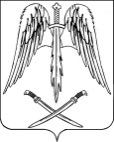 АДМИНИСТРАЦИИ АРХАНГЕЛЬСКОГО СЕЛЬСКОГО ПОСЕЛЕНИЯТИХОРЕЦКОГО РАЙОНАПОСТАНОВЛЕНИЕот  _______                                                                                                         № ___станица АрхангельскаяОб отмене особого противопожарного режима на территории Архангельского сельского поселения Тихорецкого района Во исполнение Федеральных законов от 6 октября 2003 года № 131-ФЗ «Об общих принципах организации местного самоуправления в Российской Федерации», от 22 июля 2008 года № 123-ФЗ «Технический регламент о требованиях пожарной безопасности» и от 21 декабря 1994 года № 69-ФЗ «О пожарной безопасности», постановлением Правительства РФ от 25 апреля              2012 года № 390 «О противопожарном режиме», Закона Краснодарского края                     от 31 марта 2000 года № 250-КЗ «О пожарной безопасности в Краснодарском крае», на основании письма отдела надзорной деятельности и профилактической работы Тихорецкого района ГУ МЧС России по Краснодарскому краю от 28 декабря 2022 года № 943-9-47-27/2, в связи с понижением класса пожарной опасности, а также завершения пика возникновения природных пожаров на территории Архангельского сельского поселения,  п о с т а н о в л я ю:1. Отменить особый противопожарный режим на территории Архангельского сельского поселения Тихорецкого района 29 декабря 2022 года.2. Признать утратившим силу постановление администрации Архангельского сельского поселения Тихорецкого района от 01 декабря 2022 года № 175 «Об установлении особого противопожарного режима в границах сельских населенных пунктов Архангельского сельского поселения Тихорецкого района».3. Общему отделу  администрации Архангельского сельского поселения Тихорецкого района (Черемисина А.В.) обеспечить официальное обнародование настоящего постановления в специально установленных местах и его размещение на официальном сайте администрации Архангельского   сельского поселения Тихорецкого района в информационно-телекоммуникационной сети «Интернет».4. Контроль за выполнением настоящего постановления оставляю за собой.5. Постановление вступает в силу со дня его официального обнародования и распространяется на правоотношения, возникшие с 29 декабря 2022 года.Глава Архангельского сельскогопоселения Тихорецкого района			                            Е.М. Абашкин